Virudhunagar District level AAB No. 037/2024    Day & Date: Tuesday & 07.05.2024Weather forecast● The maximum temperature is likely to be same compared to the previous week. Light to moderate rainfall is predicted on day 2 (09.05.2024) to day 5 (12.05.2024). Sky condition will be partly to cloudy sky.Wind speed is expected to be 10-14 km per hour and the wind direction will be in South-Southeast and South.[[SMS: Rain: 9-12.05-33, 29,4&3 mm. Postpone the irrigation and spraying. Coconut - rugose whitefly- Spray starch solution (1%) (or) neem oil 0.5%. Banana- Fusarium wilt. drenching with Copper oxy chloride 2.5g/lted weather having low cloud cover and moderate to high humidity are conducive for the incidence of  head borer. To control the pest, spray 5% Neem oil or 5% Neem Seed Kernal extract before egg laying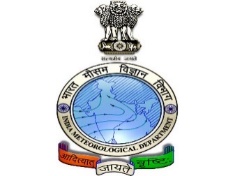 Gramin Krishi Mausam Sewa (GKMS)Agromet Field Unit (AMFU)Agricultural Research Station, TNAU, Kovilpatti - 628 501Email: agmet_arskpt@yahoo.co.in,                amfukovilpatti@gmail.com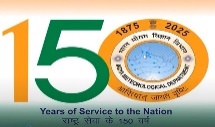 Observed weather for the period  30th  April to 06th May 2024Observed weather for the period  30th  April to 06th May 2024Observed weather for the period  30th  April to 06th May 2024Observed weather for the period  30th  April to 06th May 2024Observed weather for the period  30th  April to 06th May 2024Observed weather for the period  30th  April to 06th May 2024Observed weather for the period  30th  April to 06th May 2024Weather Parameters /DateWeather forecast(Valid from 08th May 2024 to 8:30 hrs of                       12th May 2024)Weather forecast(Valid from 08th May 2024 to 8:30 hrs of                       12th May 2024)Weather forecast(Valid from 08th May 2024 to 8:30 hrs of                       12th May 2024)Weather forecast(Valid from 08th May 2024 to 8:30 hrs of                       12th May 2024)Weather forecast(Valid from 08th May 2024 to 8:30 hrs of                       12th May 2024)30/0401/0502/0503/0504/0505/0506/05Weather Parameters /DateDay 108/05Day 209/05Day 310/05Day 411/05Day 512/050.01.30.00.00.00.03.2Rainfall (mm)033294340414142404142Max. Temp. (oC)424139383829272929292929Min. Temp. (oC)2928262625Partly cloudyPartly cloudyPartly cloudyGenerally cloudyPartly cloudyGenerally cloudyGenerally cloudyCloud cover (Octa)Partly CloudyCloudycloudycloudyCloudy64636076775656Relative humidity - Mor. (%)706070808052413454453841Relative humidity - Eve. (%)3030404050878871310Wind speed (kmph)1010101214SESESSSESSESSWind direction (dd)SSESSESSESSESRainfall (mm) in last weekRainfall (mm) from 01/01/2024 to till dated4.5130.8CropStageAgromet AdvisoryIrrigated cropsWater managementRainfall is predicted. Farmers are request to postpone the irrigation or based on the local weather.  Maintain proper drainage channel to avoid water stagnation.Rainfed / irrigated cropsPlant protectionAvoid spraying. Summer ploughingMoisture conservationFarmers are requested for summer ploughing to hold the rainfall in future.Paddy Tillering stageFarmers are advised to postpone the irrigation  or based on the local weather.   Pulses (Black gram)Vegetative stageFarmers are advised to postpone the irrigation  or based on the local weather.   MangoFruiting stageShade and high humidity due to close planting favour hoppers infestation result to Sooty mould. If sucking pest is available spray Imidachloprid 120 ml/ acre or else spray Starch or Maida solution 5 %. Coconut All the stage Weather favours for rugose whitefly incidence. Spraying starch solution (1%) to dislodge the heavy sooty mould deposition on the leaves of infested plants. Use of yellow sticky traps to trap the adult whiteflies • Encourage build-up of parasitoids (Encarsia sp.) and re-introduce parasitized pupae to emerging zones of whitefly outbreak. In case of severe infestation, spray neem oil 0.5% • No insecticides should be applied to manage the pest.Banana All the stageSoil temperature favours Fusarium wilt. drenching with Copper oxy chloride 2.5g/l to control the infestation. LivestockTemperature 1. The farmers should avoid allowing the animals to graze in hot parts of the day.2. Sheep and goat should be dewormed by using suitable anthelminthic by consulting with Local veterinary doctor.3. Increasing the frequency of feeding from three to four times per day to dairy cattle will reduce the heat stress.4. Provision of cool wholesome drinking water to poultry during summer is essential.HumanTemperatureFrequent intake of water or fresh juice. Tamil NaduTamil NaduTamil NaduYesterday’s trough/wind discontinuity from east Vidarbha to south Tamil Nadu now runs from east Vidarbha to north Tamil Nadu across Telangana & Interior Karnataka and extends upto 1.5 km above mean sea level.Yesterday’s trough/wind discontinuity from east Vidarbha to south Tamil Nadu now runs from east Vidarbha to north Tamil Nadu across Telangana & Interior Karnataka and extends upto 1.5 km above mean sea level.Yesterday’s trough/wind discontinuity from east Vidarbha to south Tamil Nadu now runs from east Vidarbha to north Tamil Nadu across Telangana & Interior Karnataka and extends upto 1.5 km above mean sea level.Weather forecast Next five daysLight to moderate rain with thunderstorm, lightning and gusty winds with speed reaching 30-40 kmph is likely to occur at one or two places over Tamilnadu, Puducherry and Karaikal area on Day 1 (08.05.24).Light to moderate rain at a few places with thunderstorm, lightning and gusty winds with speed reaching 30-40 kmph at one or two places is likely to occur over Tamilnadu, Puducherry and Karaikal area on Day 2 (09.05.24).Heavy rain is likely to occur at isolated places over Nilgiris, Coimbatore, Tiruppur, Theni, Dindigul, Tenkasi, Tirunelveli, Erode, Salem, Dharmapuri, Krishnagiri, Tirupattur, Vellore and Virudhunagar on Day 2 (09.05.24).Light to moderate rain at a few places with thunderstorm, lightning and gusty winds with speed reaching 30-40 kmph at one or two places is likely to occur over Tamilnadu, Puducherry and Karaikal area on Day 3 (10.05.24).Heavy rain is likely to occur at isolated places over Nilgiris, Coimbatore, Erode, Dindigul, Theni, Virudhunagar, Tenkasi and Tirunelveli on Day 3 (10.05.24).Light to moderate rain at a few places with thunderstorm, lightning and gusty winds with speed reaching 30-40 kmph at one or two places is likely to occur over Tamilnadu, Puducherry and Karaikal area on Day 4 (11.05.24) & Day 5 (12.05.24).Temperature ForecastIt is likely to be 41-43°C at a few pockets over the plains of the North Interior districts, 39-40°C over the plains of the rest Tamilnadu  and 36-38°C over coastal Tamilnadu, Puducherry and Karaikal area during the next five days.Professor and HeadAgricultural Research StationKovilpatti